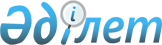 Қазақстан Республикасы Үкіметінің 2010 жылғы 9 наурыздағы № 181 қаулысына толықтыру мен өзгеріс енгізу туралы
					
			Күшін жойған
			
			
		
					Қазақстан Республикасы Үкіметінің 2010 жылғы 22 желтоқсандағы № 1399 Қаулысы. Күші жойылды - Қазақстан Республикасы Үкіметінің 2017 жылғы 31 мамырдағы № 318 қаулысымен
      Ескерту. Күші жойылды - ҚР Үкіметінің 31.05.2017 № 318 қаулысымен.
      Қазақстан Республикасының Үкіметі ҚАУЛЫ ЕТЕДІ:
      1. "Зияткерлік меншік құқықтарын қорғау жөнінде комиссия құру туралы" Қазақстан Республикасы Үкіметінің 2010 жылғы 9 наурыздағы № 181 қаулысына мынадай толықтыру мен өзгеріс енгізілсін:
      көрсетілген қаулымен бекітілген Зияткерлік меншік құқықтарын қорғау жөніндегі комиссия туралы ережеде:
      5-тармақтың 3) тармақшасында "мемлекеттік органдардың мамандарын" деген сөздерден кейін ", тәуелсіз сарапшыларды, халықаралық ұйымдардың өкілдерін, зияткерлік меншік объектілеріне құқық иеленушілерді және ғалымдарды" деген сөздермен толықтырылсын;
      көрсетілген қаулымен бекітілген Зияткерлік меншік құқықтарын қорғау жөніндегі комиссияның құрамы осы қаулының қосымшасына сәйкес редакцияда жазылсын.
      2. Осы қаулы қол қойылған күнінен бастап қолданысқа енгізіледі. Зияткерлік меншік құқықтарын қорғау жөніндегі комиссияның құрамы
      Түсіпбеков              - Қазақстан Республикасының Әділет министрі,
      Рашид Төлеутайұлы         төраға
      Аманбаев                - Қазақстан Республикасы Әділет министрінің
      Әмірхан Тапашұлы          орынбасары, төрағаның орынбасары
      Кәкен                   - Қазақстан Республикасы Әділет министрлігі
      Гүлнәра Қаратайқызы       Зияткерлік меншік құқығы комитеті авторлық
                                және сабақтас құқықтар саласындағы
                                мемлекеттік саясатты іске асыру
                                басқармасының бастығы, хатшы
      Дауылбаев               - Қазақстан Республикасы Бас прокурорының
      Асхат Қайзоллаұлы         орынбасары (келісім бойынша)
      Ыбырайымов              - Қазақстан Республикасы Экономикалық
      Рустам Әнуарұлы           қылмысқа және сыбайлас жемқорлыққа қарсы
                                күрес агенттігі (қаржы полициясы)
                                төрағасының бірінші орынбасары (келісім
                                бойынша)
      Әбдібеков               - Қазақстан Республикасының Индустрия және
      Нұрмұхамбет Қанапияұлы    жаңа технологиялар вице-министрі
      Әубәкіров               - Қазақстан Республикасы Ішкі істер
      Амантай Акрамұлы          министрінің орынбасары
      Дәленов                 - Қазақстан Республикасының Қаржы
      Руслан Ерболатұлы         вице-министрі
      Оразаев                 - Қазақстан Республикасының Ауыл шаруашылығы
      Марат Әбілахатұлы         вице-министрі
      Оразов                  - Қазақстан Республикасының Байланыс және
      Нұрай Нұрғожаұлы          ақпарат вице-министрі
      Сүлейменов              - Қазақстан Республикасының Экономикалық даму
      Тимур Мұратұлы            және сауда вице-министрі
      Телебаев                - Қазақстан Республикасының Мәдениет
      Ғазиз Тұрысбекұлы         вице-министрі
      Жұмабаева               - Қазақстан Республикасы Жоғарғы Соты
      Әлия Ермекқызы            Аппаратының Заң бөлімі меңгерушісінің
                                орынбасары (келісім бойынша)
      Стамбекова              - Қазақстан Республикасы Әділет министрлігі
      Лиза Сейдәліқызы          Зияткерлік меншік құқығы комитетінің
                                төрайымы
      Әзімхан                 - "Қазақстан орындаушыларының құқықтарын
      Дархан Әзімханұлы         басқару қоғамы" республикалық қоғамдық
                                бірлестігінің бас директоры (келісім
                                бойынша)
      Әбсеметов               - "Атамекен" Одағы" Қазақстан ұлттық
      Дінмұхамед Бақытжанұлы    экономикалық палатасы" заңды тұлғалар
                                бірлестігі заң департаментінің директоры
                                (келісім бойынша)
      Әжіғалиев               - Қазақстан ұлттық агроөнеркәсіп палатасы
      Талғат Болатұлы           қауымдастығы Селекционерлер және тұқым
                                өсірушілер одағының төрағасы (келісім
                                бойынша)
      Ахтямов                 - "Қазақстандық авторлық және сабақтас
      Руслан Рашитұлы           құқықтарды қорғау қауымдастығы" заңды
                                тұлғалар бірлестігінің вице-президенті
                                (келісім бойынша)
      Қаудыров                - Еуразиялық патенттік сенімді өкілі, заң
      Төлеш Ерденұлы            ғылымдарының докторы, профессор (келісім
                                бойынша)
      Сабиров                 - "Қазақстан интернет қауымдастығы" заңды
      Шавкат Умарович           тұлғалар бірлестігінің президенті (келісім
                                бойынша)
      Сиротина                - "Сауда саясатын дамыту орталығы"
      Марина Николаевна         акционерлік қоғамы Дүниежүзілік сауда
                                ұйымының келіссөздер департаментінің
                                директоры (келісім бойынша)
					© 2012. Қазақстан Республикасы Әділет министрлігінің «Қазақстан Республикасының Заңнама және құқықтық ақпарат институты» ШЖҚ РМК
				
Қазақстан Республикасының
Премьер-Министрі
К.МәсімовҚазақстан Республикасы
Үкіметінің
2010 жылғы 22 желтоқсандағы
№ 1399 қаулысына
қосымша
Қазақстан Республикасы
Үкіметінің
2010 жылғы 9 наурыздағы
№ 181 қаулысымен
бекітілген